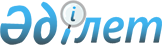 Об утверждении перечня участков недр, содержащих общераспространенные полезные ископаемые, подлежащих выставлению на тендер или аукцион
					
			Утративший силу
			
			
		
					Постановление акимата Северо-Казахстанской области от 27 мая 2016 года № 187. Зарегистрировано Департаментом юстиции Северо-Казахстанской области 29 июня 2016 года № 3801. Утратило силу постановлением акимата Северо-Казахстанской области от 12 апреля 2019 года № 91
      Сноска. Утратило силу постановлением акимата Северо-Казахстанской области от 12.04.2019 № 91 (вводится в действие по истечении десяти календарных дней после дня его первого официального опубликования).

      В соответствии с пунктом 2 статьи 27 Закона Республики Казахстан от 23 января 2001 года № 148 "О местном государственном управлении и самоуправлении в Республике Казахстан", подпунктом 6) статьи 27 Закона Республики Казахстан от 24 июня 2010 года № 291 "О недрах и недропользовании", статьей 27 Закона Республики Казахстан от 6 апреля 2016 года "О правовых актах" акимат Северо-Казахстанской области ПОСТАНОВЛЯЕТ:

      1. Утвердить прилагаемый перечень участков недр, содержащих общераспространенные полезные ископаемые, подлежащих выставлению на тендер или аукцион.

      2. Признать утратившим силу постановление акимата Северо-Казахстанской области от 25 марта 2011 года № 76 "Об утверждении перечня участков недр, содержащих общераспространенные полезные ископаемые, подлежащих выставлению на конкурс" (опубликован 22 апреля 2011 года в газете "Северный Казахстан", зарегистрирован в Реестре государственной регистрации нормативных правовых актов под № 1775).

      3. Контроль за исполнением настоящего постановления возложить на Государственное учреждение "Управление индустриально-инновационного развития Северо-Казахстанской области".

      4. Настоящее постановление вводится в действие по истечении десяти календарных дней после дня его первого официального опубликования. Перечень участков недр, содержащих общераспространенные полезные ископаемые подлежащих выставлению на тендер или аукцион
      Сноска. Приложение - в редакции постановления акимата Северо-Казахстанской области от 01.08.2017 № 299 (вводится в действие по истечении десяти календарных дней после дня его первого официального опубликования).


					© 2012. РГП на ПХВ «Институт законодательства и правовой информации Республики Казахстан» Министерства юстиции Республики Казахстан
				
      Аким 
Северо-Казахстанской области

Е. Султанов
Утвержден постановлением акимата Северо-Казахстанской области от 27 мая 2016 № 187
№ п/п
Вид полезного ископаемого
Наименование месторождения, участка недр
Местонахождение 
Местонахождение 
Местонахождение 
Вид операций по недропользованию
№ п/п
Вид полезного ископаемого
Наименование месторождения, участка недр
Район
Географические координаты
Географические координаты
Вид операций по недропользованию
№ п/п
Вид полезного ископаемого
Наименование месторождения, участка недр
Район
Северная широта
Восточная долгота
Вид операций по недропользованию
1
2
3
4
5
6
7
1.
Песок
Арыкбалыкское
Айыртауский 
53°1'
68°19'
Добыча
2.
Гравийно-песчаная смесь
Бирликское (часть)
Имени Габита Мусрепова
53°11'
66°50'
Добыча
3.
Песок 
Возвышенское
Имени Габита Мусрепова
52°47'
66°43'
Добыча
4.
Известняк
Кзылтусское
Уалихановский
53°7'
72°51'
Добыча
5.
Изверженные породы (диорит)
Конырсуйское
Имени Габита Мусрепова
52°21'
66°40'
Добыча
6.
Песок 
Мамлютское
Мамлютский
54°58'
68°54'
Добыча
7.
Изверженные породы (гранит)
Ольгинское
Шал акына
53°30'
67°26'
Добыча
8.
Песок 
Старосухотинское
Тайыншинский
53°53'
69°54'
Добыча
9.
Песок 
Чеховское
Уалихановский 
53°24'
72°21'
Добыча
10.
Изверженные породы (естественный щебень)
Талапское
Тайыншинский
53°39'
68°50'
Добыча
11.
Суглинки, 

глина-отощитель
Заветы Ильича
Айыртауский
53°19'

53°22'
67°25'

67°25'
Добыча
12.
Суглинки

глина-отощитель
Комаровское 
Айыртауский

 
53°17'

53°17'
67°56'

67°54'
Добыча

 
13.
Глина-отощитель,

суглинки
Каратальское
Айыртауский
53°20'

53°23'
67°49'

67°34'
Добыча
14.
Суглинки, 

глина-отощитель
Шалкарское
Айыртауский
53°18'

53°18'
68°24'

68°31'
Добыча
15.
Суглинки, 

глина-отощитель
Лавровское
Айыртауский
53°26'

53°24'
68°22'

68°26'
Добыча
16.
Суглинки
Айыртауское
Айыртауский
53°11'
68°19'
Добыча
17.
Суглинки
Арыкбалыкское
Айыртауский
52°54'
68°08'
Добыча
18.
Суглинки,

песок-отощитель
Аканское-Бурлукское
Айыртауский

 
52°45'

52°45'
67°59'

68°03'
Добыча

 
19.
Суглинки,

песок-отощитель
Дзержинское

 
Айыртауский

 
52°46'

53°00'
68°10'

68°13'
Добыча

 
20.
Суглинки, 

глина-отощитель
Константиновское
Айыртауский
52°51'

52°51'
67°49'

67°51'
Добыча
21.
Глина-отощитель,

суглинки
Гусаковское
Айыртауский
52°47'

52°46'
67°49'

67°40'
Добыча
22.
Глина
Куйбышевское
Акжарский
53°36'
71°26'
Добыча
23.
Суглинки,

песок-отощитель
Ленинградское
Акжарский

 
53°41'

53°40'
71°19'

71°19'
Добыча

 
24.
Суглинки
Кузбасское
Акжарский
53°53'
71°44'
Добыча
25.
Суглинки,

песок-отощитель
Менжинское

 
Акжарский

 
54°01'

53°58' 
71°06'

71°24'
Добыча

 
26.
Суглинки
Горьковское II
Акжарский
54°12'
71°58'
Добыча
27.
Суглинки
Новоселовское
Акжарский
54°11'
71°51'
Добыча
28.
Глина
Жанааулское
Акжарский
53°46'
72°03'
Добыча
29
Глина
Колос
Акжарский
53°35'
72°11'
Добыча
30.
Суглинки
40 лет Казахстана
Магжана Жумабаева
54°45'
70°31'
Добыча
31.
Суглинки
Полудинское
Магжана Жумабаева
54°50'
69°53'
Добыча
32.
Суглинки
Суворовское
Магжана Жумабаева
55°02'
70°22'
Добыча
33.
Суглинки
Булаевское
Магжана Жумабаева
54°52'
70°26'
Добыча
34.
Суглинки
Ждановское
Магжана Жумабаева
54°12'
70°49'
Добыча
35.
Суглинки
Возвышенское
Магжана Жумабаева
54°29'
70°56'
Добыча
36.
Суглинки
Ильинское
Есильский 
54°12'
68°2'
Добыча
37.
Суглинки,

песок-отощитель
Николаевское 

 
Есильский

 
54°12'

54°11'

54°11'
67°50'

67°47'

67°54'
Добыча

 
38.
Суглинки
Заградовское
Есильский
53°49'
68°36'
Добыча
39.
Суглинки
Московское
Есильский
53°59'
68°12'
Добыча
40.
Суглинки,

песок-отощитель
Заречное

 
Есильский

 
54°22'

54°22'
68°33'

68°27'
Добыча 

 
41.
Суглинки
Благовещенское
Жамбылский
54°22'
67°0'
Добыча
42.
Суглинки
Пресновское
Жамбылский
54°35'
67°19'
Добыча
43.
Суглинки
Островское
Жамбылский
54°41'
67°8'
Добыча
44.
Суглинки
Буденовское
Жамбылский
54°39'
66°30'
Добыча
45.
Суглинки, 

песок-отощитель
Рассвет
Кызылжарский
54°29'
68°40'
Добыча
46.
Суглинки
Куйбышевское
Кызылжарский
54°39'
68°44'
Добыча
47.
Суглинки, 

песок-отощитель
Новоникольское
Кызылжарский
54°32'

54°31'
68°39'

68°43'
Добыча
48.
Суглинки
Лесные поляны
Кызылжарский
54°40'
68°26'
Добыча
49.
Суглинки
имени Ленина
Кызылжарский
55°9'
69°14'
Добыча
50.
Суглинки
Налобинское
Кызылжарский
55°12'
68°41'
Добыча
51.
Песок-отощитель
Соколовское
Кызылжарский
55°4'
69°11'
Добыча
52.
Суглинки

Песок-отощитель
Городецкое
Шал акына
53°43'

53°44'
67°14'

67°14'
Добыча
53.
Суглинки
Повозочное
Шал акына
54°16'
67°32'
Добыча
54.
Суглинки
Сергеевское
Шал акына
53°54'
67°26'
Добыча
55.
Суглинки
Кучковское
Аккайынский 
54°9'
69°48'
Добыча
56.
Суглинки
Ленинское III
Аккайынский
54°29'
69°10'
Добыча
57.
Суглинки
имени Кирова
Тайыншинский
54°08'
70°21'
Добыча
58.
Суглинки
имени Ильича
Тайыншинский
54°08'
70°33'
Добыча
59.
Суглинки
имени Абая
Тайыншинский
53°42'
70°06'
Добыча
60.
Суглинки, глина

песок-отощитель
Луговое

 
Тайыншинский

 
53°40'

53°40'

53°40'
70°25'

70°22'

70°29'
Добыча

 
61.
Суглинки, 

песок-отощитель
Келлеровское
Тайыншинский
53°54'

53°52'
69°17'

69°16'
Добыча
62.
Суглинки
Золотая Нива
Уалихановский
52°58'
71°57'
Добыча
63.
Суглинки
Талдысайское
Уалихановский
53°54'
73°32'
Добыча
64.
Суглинки, 

глина-отощитель
Кзылтуское
Уалихановский
53°26'

53°29'
72°36'

72°36'
Добыча
65.
Суглинки,

глина-отощитель
Бидайыкское
Уалихановский
54°02'

53°58'
72°45'

72°45'
Добыча
66.
Глина-отощитель,

суглинки
Амангельдинское
Уалихановский
53°53'

53°48'
73°12'

73°22'
Добыча
67.
Глина
Озерное
Уалихановский
53°39'
73°09'
Добыча
68.
Суглинки
Бокбасарское
Уалихановский
53°37'
72°24'
Добыча
69.
Суглинки, 

песок-отощитель
Ставропольское
Имени Габита Мусрепова
52°51'

52°51'
66°33'

66°39'
Добыча
70.
Глина
Червонное
Имени Габита Мусрепова
53°16'
66°45'
Добыча
71.
Суглинки, 

песок-отощитель
Ломоносовское 
Имени Габита Мусрепова
52°50'

52°27'
66°27'

66°27'
Добыча
72.
Суглинки
Целинное
Имени Габита Мусрепова
52°36'
66°27'
Добыча
73.
Суглинки,

глина-отощитель
Станционное

Жембаракское
Имени Габита Мусрепова

 
54°48'

52°48'
66°57'

66°59'
Добыча

 
74.
Суглинки
Чернозубовское
Имени Габита Мусрепова
52°42'
66°39'
Добыча
75.
Суглинки, 

глина-отощитель
Возвышенское
Имени Габита Мусрепова
52°49'
66°49'
Добыча
76.
Суглинки, 

песок-отощитель
Парижская Коммуна
Имени Габита Мусрепова
53°12'

53°12'
67°03'

67°05'
Добыча
77.
Строительный песок
Октябрьское (Блок С1)
Тайыншинский район
53º42’
69º40’
Добыча 
78.
Изверженные породы (гранит)
Жантайсорское
Акжарский
53°33'
71°46'
Добыча
79.
Строительный камень
Северный фланг Золоторунного месторождения
Тайыншинский
53º32’03,9"

53º32’14,3"

53º31’55,9"

53º31’47,6"

53º31’50,8"
70º37’53,7"

70º38’52,3"

70º38’59,3"

70º38’21,5"

70º38’03,9"
Разведка
80.
Строительный камень
Южный фланг Золоторунного месторождения
Тайыншинский
53º31’01,5"

53º31’11,4"

53º30’38,1"

53º30’23,0"

53º30’36,5"
70º39’47,3"

70º40’24,0"

70º41’13,8"

70º40’51,7"

70º40’07,5"
Разведка
81.
Песчано-гравийная смесь
Кинеское
Шал акына
54°05'45,4''

54°05'45,4''

54°05'29,1''

54°05'29,2''
67°37'10,3''

67°37'27,0''

67°37'26,5''

67°37'10,2''
Добыча
82.
Песчано-гравийная смесь
Старопесковское
Имени Габита Мусрепова
53°13'32,8''

53°13'32,1''

53°13'12,4''

53°13'21,9''
66°53'01,3''

66°53'34,0''

66°53'29,5''

66°53'06,3''
Разведка
83.
Строительный камень
Трудовое
Имени Габита Мусрепова
53°01'51,7''

53°02'01,2''

53°02'34,1''

53°02'24,5''
66°40'07,9''

66°39'46,7''

66°40'32,4''

66°40'52,8''
Разведка
84.
Облицовочный камень
Урожайное-1
Айыртауский
53°12'20,9''

53°12'24,2''

53°12'27,6''

53°12'31,9''

53°12'32,4''

53°12'27,9''

53°12'26,1''

53°12'24,5''

53°12'23,1''

53°12'20,9''

53°12'27,0''
68º18’42,1"

68º18’42,6"

68º18’38,2"

68º18’36,8"

68º18’38,9"

68º18’44,7"

68º18’44,6"

68º18’47,3"

68º18’46,6"

68º18’46,7"

68º18’42,2"
Добыча
84.
Облицовочный камень
Урожайное-1
Айыртауский
53°13'11,0''

53°13'14,6''

53°13'15,5''

53°13'16,3''

53°13'20,7''

53°13'23,5''

53°13'20,8''

53°13'19,2''

53°13'18,5''

53°13'18,5''

53°13'16,4''

53°13'14,4''

53°13'08,2''

53°13'10,0''

53°13'16,5''
68º22’54,8"

68º22’56,2"

68º22’02,0"

68º22’02,0"

68º22’54,4"

68º22’02,1"

68º22’09,9"

68º22’06,0"

68º22’07,7"

68º22’12,1"

68º22’12,1"

68º22’09,5"

68º22’02,3"

68º22’56,3"

68º22’04,5"
Добыча
85.
Строительный песок
Келлеровское
Тайыншинский
53°53'22,5''

53°53'22,3''

53°53'09,6''

53°53'06,5''

53°53'03,1''

53°53'03,1''

53°53'13''
69º26’42,3"

69º26’59,7"

69º27’00,1"

69º26’52,4"

69º26’54,6"

69º26’42,6"

69º26’55"
Добыча
86.
Строительный песок
Байтак
Уалихановский
52°43'00,2''

52°42'10,0''

52°40'32,4''

52°41'35,9''
73º33’10,7"

73º35’14,3"

73º31’12,6"

73º29’34,8"
Разведка
87.
Строительный камень
Даутское-2

(северо-восточный участок)
Акжарский 
53°33'44,2''

53°33'47,2''

53°33'25,5''

53°33'23,0''

53°33'35,0''
71º43’14,1"

71º43’43,2"

71º43’50,2"

71º43’20,0"

71º43’32,0"
Добыча
88.
Осадочные породы (дресва)
Лавровка
Айыртауский
53°28'18,5''

53°28'18,2''

53°28'09,3''

53°28'09,1''
68º22’58,4"

68º23’04"

68º23’03,5"

68º22’26,3"
Разведка
89.
Суглинки
Новокаменка
Кызылжарский
54°41'50,76''

54°41'46,04''

54°42'20,45''

54°42'28,13''

54°42'33,56''

54°42'25,33''
68°59'29,25''

68°59'36,80''

69°00'23,22''

69°00'37,64''

69°00'30,22''

69°00'18,27''
Разведка
90.
Суглинки
Район озера Белое
город Петропавловск
54°56'20,2''

54°56'17,8
69°13'42,7''

69°13'43,2''
Разведка